АДМИНИСТРАЦИЯ ТУЖИНСКОГО МУНИЦИПАЛЬНОГО РАЙОНА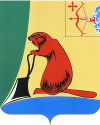 КИРОВСКОЙ ОБЛАСТИПОСТАНОВЛЕНИЕО внесении изменений в постановление администрации Тужинского муниципального района от 11.10.2013 № 530В соответствии  с решениями Тужинской районной Думы от 29.03.2016 № 71/441 « О внесении изменений в решение Тужинской районной Думы от 14.12.2015 № 67/408 и на основании постановления администрация Тужинского муниципального района  от 19.02.2015 № 89 «О разработке, реализации и оценке эффективности реализации программ Тужинского муниципального района», администрация Тужинского муниципального района ПОСТАНОВЛЯЕТ:  1. Внести изменения в постановление администрации Тужинского муниципального района от 11.10.2013 № 530 «Об утверждении муниципальной программы Тужинского муниципального района «Развитие культуры» на 2014-2018 годы» (с изменениями, внесенными постановлениями администрации Тужинского муниципального района от 18.04.2014 № 149, от 04.06.2014 № 245 , от 30.07.2014 № 331, от 09.10.2014  № 442, от 05.11.2014 № 475, от 12.01.2015   № 8, от 16.02.2015 № 72, от 13.05.2015 № 194, от 16.06.2015 № 236, от 03.08.2015 № 286, от 11.09.2015 № 321, от 15.12.2015 № 435, от 30.12.2015 № 485), утвердив изменения согласно приложению.          2. Настоящее постановление вступает в силу с момента опубликования в Бюллетене муниципальных нормативных актов органов местного самоуправления Тужинского муниципального района Кировской области.Глава администрации Тужинского муниципального района                                             Е.В.Видякина                                                                                                       Приложение                                                                                                                                                                                                                                                                                                                                                                                                                                                       УТВЕРЖДЕНЫ                                                                                                       постановлением                                                                                                                                                                                                                                                                                                                                                                                                          администрации Тужинского                                                                                                       муниципального района                                                                                                                         от   12.04.2016    №__105   ИЗМЕНЕНИЯв муниципальной  программе Тужинского муниципального района «Развитие культуры» на 2014-2018 годы.		1. Приложение № 2 к муниципальной программе «Расходы на реализацию муниципальной программы за счет средств районного бюджета» изложить в новой редакции следующего содержания :2. Приложение № 3 к муниципальной программе  «Прогнозная (справочная) оценка ресурсного обеспечения реализации муниципальной программы за счёт всех источников финансирования» изложить в новой редакции следующего содержания:_____________________ 12.04.2016№105пгт Тужапгт Тужапгт Тужапгт Тужа    Статус  Наименование  муниципальной
программы, 
отдельного 
мероприятияОтветствен-ный исполнитель.Расходы (тыс. рублей)Расходы (тыс. рублей)Расходы (тыс. рублей)Расходы (тыс. рублей)Расходы (тыс. рублей)    Статус  Наименование  муниципальной
программы, 
отдельного 
мероприятияОтветствен-ный исполнитель.20142015201620172018Муниципальная 
программа      «Развитие культуры» на 2014-2016 годывсего           8569,39099,211660,47113,57113,5Муниципальная 
программа      «Развитие культуры» на 2014-2016 годыОтдел культуры администра-ции Тужинского муниципального района     Отдельное мероприятиеРазвитие библиотечного дела Тужинского района и организация библиотечного обслуживания населения районаДиректор ЦБС1890,31965,33506,51646,81646,8Отдельное мероприятиеОрганизация и поддержка народного творчестваДиректор РКДЦ3437,23832,74350,02908,42908,4Отдельное мероприятиеОрганизация и поддержка деятельности музея  и обеспечение сохранности музейного фонда, установка АПС, видеонаблюдениямолниезащиты.Директор краеведческого музея669,0498,9598,4405,4405,4Отдельное мероприятиеОрганизация предоставления дополнительного образования в сфере культуры, приобретение музыкальных инструментовДиректор ДМШ1444,21077,01463,7900,4900,4Отдельное мероприятиеОбеспечение подготовки и повышения квалификации кадров для учреждений культуры, дополнительного образования детейРуководители учреждений культуры и искусства12,013,213,914,514,5Отдельное мероприятиеОсуществление финансового обеспечения деятельности учреждений культурыЗав.отделом культуры364,1393,7393,9270,0270,0Отдельное мероприятиеОсуществление  обеспечения деятельности муниципальных учреждений Зав.отделом культуры752,51318,41334,0968,0968,0    Статус     Наименование  муниципальной
программы, 
отдельного 
мероприятияИсточники финансиро-ванияРасходы (тыс. рублей)Расходы (тыс. рублей)Расходы (тыс. рублей)Расходы (тыс. рублей)Расходы (тыс. рублей)    Статус     Наименование  муниципальной
программы, 
отдельного 
мероприятияИсточники финансиро-вания20142015201620172018Муниципа-льная 
программа      «Развитие культуры» Тужинского района на 2014-2016 годывсего           16239,215008,116635,412731,412731,4Муниципа-льная 
программа      «Развитие культуры» Тужинского района на 2014-2016 годыФедераль-ный бюджет556,93,1      -3,93,9Муниципа-льная 
программа      «Развитие культуры» Тужинского района на 2014-2016 годыобластной бюджет7113,05905,84975,05614,05614,0Муниципа-льная 
программа      «Развитие культуры» Тужинского района на 2014-2016 годы бюджет муниципального района 8569,39099,211660,47113,57113,5Отдельное мероприя-тиеРазвитие библиотечного дела Тужинского района и организация библиотечного обслуживания населения районаФедераль-ный бюджет86,93,1      -3,93,9Отдельное мероприя-тиеРазвитие библиотечного дела Тужинского района и организация библиотечного обслуживания населения районаОбластной бюджет1928,61508,01214,01395,71395,7Отдельное мероприя-тиеРазвитие библиотечного дела Тужинского района и организация библиотечного обслуживания населения районабюджет муниципального района1890,31965,33506,51646,81646,8Отдельное мероприя-тиеОрганизация и поддержка народного творчестваФедераль-ный бюджет255,0----Отдельное мероприя-тиеОрганизация и поддержка народного творчестваОбластной бюджет3381,91921,71505,01806,11806,1Отдельное мероприя-тиеОрганизация и поддержка народного творчествабюджет муниципального района3437,23832,74350,02908,42908,4Отдельное мероприя-тиеОрганизация и поддержка деятельности музея  и обеспечение сохранности музейного фонда.Установка АПС, видеонаблюде-ния, молние-защиты.Федераль-ный бюджет215,0----Отдельное мероприя-тиеОрганизация и поддержка деятельности музея  и обеспечение сохранности музейного фонда.Установка АПС, видеонаблюде-ния, молние-защиты.Областной бюджет364,5317,0266,0297,1297,1Отдельное мероприя-тиеОрганизация и поддержка деятельности музея  и обеспечение сохранности музейного фонда.Установка АПС, видеонаблюде-ния, молние-защиты.бюджет муниципального района669,0498,9598,4405,4405,4Отдельное мероприя-тиеОрганизация предоставления дополнительного образования в сфере культуры, приобретение музыкальных инструментовФедераль-ный бюджет-----Отдельное мероприя-тиеОрганизация предоставления дополнительного образования в сфере культуры, приобретение музыкальных инструментовОбластной бюджет875,0757,0770,0771,4771,4Отдельное мероприя-тиеОрганизация предоставления дополнительного образования в сфере культуры, приобретение музыкальных инструментовбюджет муниципального района1444,21077,01463,7900,4900,4Отдельное мероприя-тиеОбеспечение подготовки и повышения квалификации кадров для учреждений культуры, дополнительно-го образования детейФедераль-ный бюджет-----Отдельное мероприя-тиеОбеспечение подготовки и повышения квалификации кадров для учреждений культуры, дополнительно-го образования детейОбластной бюджет-----Отдельное мероприя-тиеОбеспечение подготовки и повышения квалификации кадров для учреждений культуры, дополнительно-го образования детейбюджет муниципального района12,013,213,914,514,5Отдельное мероприя-тиеОсуществление финансового обеспечения деятельности учреждений культурыФедераль-ный бюджет-----Отдельное мероприя-тиеОсуществление финансового обеспечения деятельности учреждений культурыОбластной бюджет292,0232,0207,0237,2237,2Отдельное мероприя-тиеОсуществление финансового обеспечения деятельности учреждений культурыбюджет муниципального района364,1393,7393,9270,0270,0Отдельное мероприя-тиеОсуществление обеспечения деятельности муниципальных учреждений Федераль-ный бюджет-----Отдельное мероприя-тиеОсуществление обеспечения деятельности муниципальных учреждений Областной бюджет-917,7762,0883,5883,5Отдельное мероприя-тиеОсуществление обеспечения деятельности муниципальных учреждений бюджет муниципального района752,51318,41334,0968,0968,0Отдельное мероприя-тиеСоциальная поддержка гражданФедераль-ный бюджет-----Отдельное мероприя-тиеСоциальная поддержка гражданОбластной бюджет271,0252,4251,0223,0223,0Отдельное мероприя-тиеСоциальная поддержка гражданбюджет муниципального района-----